NETWORK CABLINGBID FORMSection 1 - Single Mode (SM) Fiber CablingThis section has two options to bid.SECTION 1, CABLING OPTION 1 TOTAL: $________________Page ___ of ___ (Attach extra pages and include page numbers if needed)NETWORK CABLINGBID FORMSection 1 - Single Mode (SM) Fiber CablingThis section has two options to bid.SECTION 1, CABLING OPTION 2 TOTAL: $________________Page ___ of ___ (Attach extra pages and include page numbers if needed)UNINTERRUPTIBLE POWER SUPPLIESBID FORMSection 2 - Uninterruptible Power Supplies (UPS)This section only has one option to bid.SECTION 2, UPS TOTAL: $________________Page ___ of ___ (Attach extra pages and include page numbers if needed)NETWORK EQUIPMENTBID FORMSection 3 - LAN Switches & WAN RoutersThis section has four options to bid.Section 3 - LAN Switches & WAN Routers - Option 1SECTION 3, LAN SWITCHES & WAN ROUTERS OPTION 1 TOTAL: $________________Page ___ of ___ (Attach extra pages and include page numbers if needed)NETWORK EQUIPMENTBID FORMSection 3 - LAN Switches & WAN RoutersThis section has four options to bid.Section 3 - LAN Switches & WAN Routers - Option 2SECTION 3, LAN SWITCHES & WAN ROUTERS OPTION 2 TOTAL: $________________Page ___ of ___ (Attach extra pages and include page numbers if needed)NETWORK EQUIPMENTBID FORMSection 3 - LAN Switches & WAN RoutersThis section has four options to bid.Section 3 - LAN Switches & WAN Routers - Option 3SECTION 3, LAN SWITCHES & WAN ROUTERS OPTION 3 TOTAL: $________________Page ___ of ___ (Attach extra pages and include page numbers if needed)NETWORK EQUIPMENTBID FORMSection 3 - LAN Switches & WAN RoutersThis section has four options to bid.Section 3 - LAN Switches & WAN Routers - Option 4SECTION 3, LAN SWITCHES & WAN ROUTERS OPTION 4 TOTAL: $________________Page ___ of ___ (Attached extra pages and include page numbers if needed)FIREWALLSBID FORMSection 4 - FirewallsThis section only has one option to bid.SECTION 4, FIREWALLS TOTAL: $________________Page ___ of ___ (Attach extra pages and include page numbers if needed) NETWORK EQUIPMENTBID FORMSection 5 - MaintenanceThis section may have multiple options to bid depending on how many Network Hardware options are bid.Section 5 - Maintenance of Network EquipmentSECTION 5, MAINTENANCE: $________________Maintenance for Network Equipment Bid = Section ____, Option _____.Page ___ of ___ (Attached extra pages and include page numbers if needed)BID FORM SUMMARIESBIDDER ACKNOWLEDGES THE FOLLOWING ADDENDA:Number	Number	Number	Number	Number	Number	Number	Number	Number________	________	________	________	________	________	________	________	________Acknowledge the inclusion of all addenda issued prior to bid in the blanks provided above. Your failure to do so mayrender your bid non-responsive.Vendor hereby proposes and agrees to enter into an Agreement, to furnish any and all labor, materials, applicable taxes,  equipment  and  services  for  the  completion  of Work  described in the  Request  for Proposal, Agreement documents and in the specifications when requested by the District. This pricing submitted, on Attachment C, the Bid Forms, includes all items as indicated and as specified for the designated scope of work for the Bid # 2 EESD ERATE 2018 – 19 C2.The proposed costs shall include all labor, materials, transportation and services necessary to complete said service, all sales, State and Local taxes, license and permit fees, and insurance costs, if any.  The undersigned has checked carefully all of the submitted information and figures and understands that the District will not be responsible for any errors or omissions on the part of the undersigned in developing this proposal.The undersigned declares under penalty of perjury under the laws of the State of California that the representations made in this request for proposal submission are true and correct.___________________________________________	___________________________________________Authorized Signature		Date___________________________________________	___________________________________________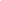 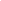 Printed Name		Email Address___________________________________________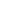 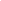 Firm Name___________________________________________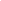 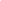 Address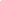 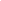 ___________________________________________	___________________________________________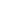 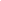 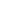 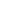 Telephone Number       					Fax NumberOPTION 1 - 12-strand (minimum) SM Fiber Section:OPTION 1 - 12-strand (minimum) SM Fiber Section:OPTION 1 - 12-strand (minimum) SM Fiber Section:OPTION 1 - 12-strand (minimum) SM Fiber Section:OPTION 1 - 12-strand (minimum) SM Fiber Section:Make/ModelQtyAMQtyBCQtyLVQtyMIQtyMVQtyPAQtyROQtySMQtyTRQtytotal Unit CostExtended CostLaborTaxFreightElig%*OPTION 2 - 36-strand (minimum) SM Fiber Section:OPTION 2 - 36-strand (minimum) SM Fiber Section:OPTION 2 - 36-strand (minimum) SM Fiber Section:OPTION 2 - 36-strand (minimum) SM Fiber Section:OPTION 2 - 36-strand (minimum) SM Fiber Section:Make/ModelQtyAMQtyBCQtyLVQtyMIQtyMVQtyPAQtyROQtySMQtyTRQtytotal Unit CostExtended CostLaborTaxFreightElig%*Make/ModelQtyAMQtyBCQtyLVQtyMIQtyMVQtyPAQtyROQtySMQtyTRQtytotal Unit CostExtended CostLaborTaxFreightElig%*Make/ModelQtyAMQtyBCQtyLVQtyMIQtyMVQtyPAQtyROQtySMQtyTRQtytotal Unit CostExtended CostLaborTaxFreightElig%*Make/ModelQtyAMQtyBCQtyLVQtyMIQtyMVQtyPAQtyROQtySMQtyTRQtytotal Unit CostExtended CostLaborTaxFreightElig%*Make/ModelQtyAMQtyBCQtyLVQtyMIQtyMVQtyPAQtyROQtySMQtyTRQtytotal Unit CostExtended CostLaborTaxFreightElig%*Make/ModelQtyAMQtyBCQtyLVQtyMIQtyMVQtyPAQtyROQtySMQtyTRQtytotal Unit CostExtended CostLaborTaxFreightElig%*Make/ModelQtyAMQtyBCQtyLVQtyMIQtyMVQtyPAQtyROQtySMQtyTRQtytotal Unit CostExtended CostLaborTaxFreightElig%*Make/ModelQtyAMQtyBCQtyLVQtyMIQtyMVQtyPAQtyROQtySMQtyTRQtytotal Unit CostExtended CostLaborTaxFreightElig%*Alta Mesa (AM) Elem. SchoolMaterialsLaborFreightTaxesTOTALSection 1, Option 1 - Cabling$$$$$Section 1, Option 2 - Cabling$$$$$Section 2 - UPS$$$$$Section 3, Option 1 - Net Equip$$$$$Section 3, Option 2 - Net Equip$$$$$Section 3, Option 3 - Net Equip$$$$$Section 3, Option 4 - Net Equip$$$$$Section 5 - Maint. (Sec 3, Opt 1)$$$$$Section 5 - Maint. (Sec 3, Opt 2)$$$$$Section 5 - Maint. (Sec 3, Opt 3)$$$$$Section 5 - Maint. (Sec 3, Opt 4)$$$$$Boulder Creek (BC) Elem. SchoolMaterialsLaborFreightTaxesTOTALSection 1, Option 1 - Cabling$$$$$Section 1, Option 2 - Cabling$$$$$Section 2 - UPS$$$$$Section 3, Option 1 - Net Equip$$$$$Section 3, Option 2 - Net Equip$$$$$Section 3, Option 3 - Net Equip$$$$$Section 3, Option 4 - Net Equip$$$$$Section 5 - Maint. (Sec 3, Opt 1)$$$$$Section 5 - Maint. (Sec 3, Opt 2)$$$$$Section 5 - Maint. (Sec 3, Opt 3)$$$$$Section 5 - Maint. (Sec 3, Opt 4)$$$$$Lassen View (LV) Elem. SchoolMaterialsLaborFreightTaxesTOTALSection 1, Option 1 - Cabling$$$$$Section 1, Option 2 - Cabling$$$$$Section 2 - UPS$$$$$Section 3, Option 1 - Net Equip$$$$$Section 3, Option 2 - Net Equip$$$$$Section 3, Option 3 - Net Equip$$$$$Section 3, Option 4 - Net Equip$$$$$Section 5 - Maint. (Sec 3, Opt 1)$$$$$Section 5 - Maint. (Sec 3, Opt 2)$$$$$Section 5 - Maint. (Sec 3, Opt 3)$$$$$Section 5 - Maint. (Sec 3, Opt 4)$$$$$Mistletoe (MI) SchoolMaterialsLaborFreightTaxesTOTALSection 1, Option 1 - Cabling$$$$$Section 1, Option 2 - Cabling$$$$$Section 2 - UPS$$$$$Section 3, Option 1 - Net Equip$$$$$Section 3, Option 2 - Net Equip$$$$$Section 3, Option 3 - Net Equip$$$$$Section 3, Option 4 - Net Equip$$$$$Section 5 - Maint. (Sec 3, Opt 1)$$$$$Section 5 - Maint. (Sec 3, Opt 2)$$$$$Section 5 - Maint. (Sec 3, Opt 3)$$$$$Section 5 - Maint. (Sec 3, Opt 4)$$$$$Monte Vista (MV)MaterialsLaborFreightTaxesTOTALSection 1, Option 1 - Cabling$$$$$Section 1, Option 2 - Cabling$$$$$Section 2 - UPS$$$$$Section 3, Option 1 - Net Equip$$$$$Section 3, Option 2 - Net Equip$$$$$Section 3, Option 3 - Net Equip$$$$$Section 3, Option 4 - Net Equip$$$$$Section 4 - Firewalls$$$$$Section 5 - Maint. (Sec 3, Opt 1)$$$$$Section 5 - Maint. (Sec 3, Opt 2)$$$$$Section 5 - Maint. (Sec 3, Opt 3)$$$$$Section 5 - Maint. (Sec 3, Opt 4)$$$$$Section 5 - Maintenance (Sec 4)$$$$$Parsons (PA) Jr High SchoolMaterialsLaborFreightTaxesTOTALSection 1, Option 1 - Cabling$$$$$Section 1, Option 2 - Cabling$$$$$Section 2 - UPS$$$$$Section 3, Option 1 - Net Equip$$$$$Section 3, Option 2 - Net Equip$$$$$Section 3, Option 3 - Net Equip$$$$$Section 3, Option 4 - Net Equip$$$$$Section 5 - Maint. (Sec 3, Opt 1)$$$$$Section 5 - Maint. (Sec 3, Opt 2)$$$$$Section 5 - Maint. (Sec 3, Opt 3)$$$$$Section 5 - Maint. (Sec 3, Opt 4)$$$$$Rother (RO) Elementary SchoolMaterialsLaborFreightTaxesTOTALSection 1, Option 1 - Cabling$$$$$Section 1, Option 2 - Cabling$$$$$Section 2 - UPS$$$$$Section 3, Option 1 - Net Equip$$$$$Section 3, Option 2 - Net Equip$$$$$Section 3, Option 3 - Net Equip$$$$$Section 3, Option 4 - Net Equip$$$$$Section 5 - Maint. (Sec 3, Opt 1)$$$$$Section 5 - Maint. (Sec 3, Opt 2)$$$$$Section 5 - Maint. (Sec 3, Opt 3)$$$$$Section 5 - Maint. (Sec 3, Opt 4)$$$$$Shasta Meadows (SM) Elem SchMaterialsLaborFreightTaxesTOTALSection 1, Option 1 - Cabling$$$$$Section 1, Option 2 - Cabling$$$$$Section 2 - UPS$$$$$Section 3, Option 1 - Net Equip$$$$$Section 3, Option 2 - Net Equip$$$$$Section 3, Option 3 - Net Equip$$$$$Section 3, Option 4 - Net Equip$$$$$Section 5 - Maint. (Sec 3, Opt 1)$$$$$Section 5 - Maint. (Sec 3, Opt 2)$$$$$Section 5 - Maint. (Sec 3, Opt 3)$$$$$Section 5 - Maint. (Sec 3, Opt 4)$$$$$TransportationMaterialsLaborFreightTaxesTOTALSection 1, Option 1 - Cabling$$$$$Section 1, Option 2 - Cabling$$$$$Section 2 - UPS$$$$$Section 3, Option 1 - Net Equip$$$$$Section 3, Option 2 - Net Equip$$$$$Section 3, Option 3 - Net Equip$$$$$Section 3, Option 4 - Net Equip$$$$$Section 5 - Maint. (Sec 3, Opt 1)$$$$$Section 5 - Maint. (Sec 3, Opt 2)$$$$$Section 5 - Maint. (Sec 3, Opt 3)$$$$$Section 5 - Maint. (Sec 3, Opt 4)$$$$$